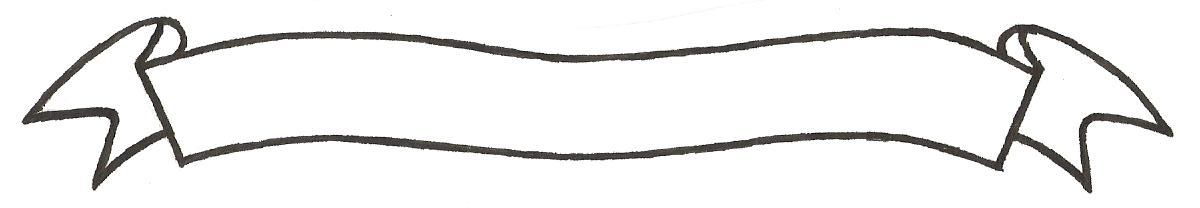 MERU UNIVERSITY OF SCIENCE AND TECHNOLOGYP.O. Box 972-60200 – Meru-Kenya.Tel: 020-2069349, 061-2309217. 064-30320 Cell phone: +254 712524293, +254 789151411Fax: 064-30321Website: www.must.ac.ke  Email: info@must.ac.keUniversity Examinations 2015/2016 SECOND YEAR SECOND SEMESTER EXAMINATION FOR DIPLOMA IN CIVIL ENGINEERINGECV 2300: CIVIL ENGINEERING QUANTITIES I DATE: NOVEMBER 2015					   	                 TIME: 11/2 HOURSINSTRUCTIONS: Answer question one and any other two questions QUESTION ONE (30 MARKS)Use diagram No.1 attached to ‘Take off’ all quantities of the sub-structure works upto and including the damp proof course (DPC).						(30 Marks)QUESTION TWO (15 MARKS)Explain the duties and responsibilities of the following parties in a building and civil engineering works constract.The client.The architect.The quantity surveyor.The engineer.The contractor.								(15 Marks)QUESTION THREE (15 MARKS)State four functions of the bill of quantities.					(4 Marks)Describe the following types of bills:Elemental bills.Operational bills.Trade order bills.								(9 Marks) Define the term ‘Taking off’ as used in measurement of building and civil engineering works.										(2 Marks)QUESTION FOUR (15 MARKS)Explain the roles of a quantity surveyor in a building contract at each of the following stages:Pre-construction stage.Construction stage.Post-construction stage.							(9 Marks)Describe the following terms in relation to a bill of quantities:Pre-amble.Prime cost.Provisional sums.Preliminaries.Contingency sum.								(6 Marks)